ГОСТ 10495-80МЕЖГОСУДАРСТВЕННЫЙ СТАНДАРТГАЙКИ ШЕСТИГРАННЫЕ
ДЛЯ ФЛАНЦЕВЫХ СОЕДИНЕНИЙ
НА Ру СВЫШЕ 10 ДО 100 МПа
(СВЫШЕ 100 ДО 1000 кгс/см2)ТЕХНИЧЕСКИЕ УСЛОВИЯИздание официальное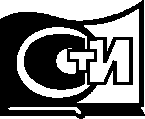 МЕЖГОСУДАРСТВЕННЫЙ СТАНДАРТГАЙКИ ШЕСТИГРАННЫЕ ДЛЯ ФЛАНЦЕВЫХ СОЕДИНЕНИЙ
НА Ру СВЫШЕ 10 ДО 100 МПа (СВЫШЕ 100 ДО 1000 кгс/см2)Технические условияHexgonal nuts for flanged connections
for Pn 10—100 MPa (100—1000 kgf/cm2).
SpecificationsMKC 23.040.60
ОКП 36 8380Дата введения 01.01.82Настоящий стандарт распространяется на шестигранные гайки для фланцевых соединений
арматуры, соединительных частей и трубопроводов, используемых в химической и нефтехимической
промышленностях на Ру св. 10 до 100 МПа (св. 100 до 1000 кгс/см2), температурой от минус 50 до
плюс 510 °С.Требования разд. 1 за исключением показателей «Масса, кг», 2—4, пп. 5.1, 5.2, 5.4, 5.6 являются
обязательными, другие требования настоящего стандарта являются рекомендуемыми.(Измененная редакция, Изм. № 2).КОНСТРУКЦИЯ И РАЗМЕРЫКонструкция и размеры гаек должны соответствовать указанным на черт. 1 и в табл. 1.RiW,vV)0 0 - только для калиброван-
ного проката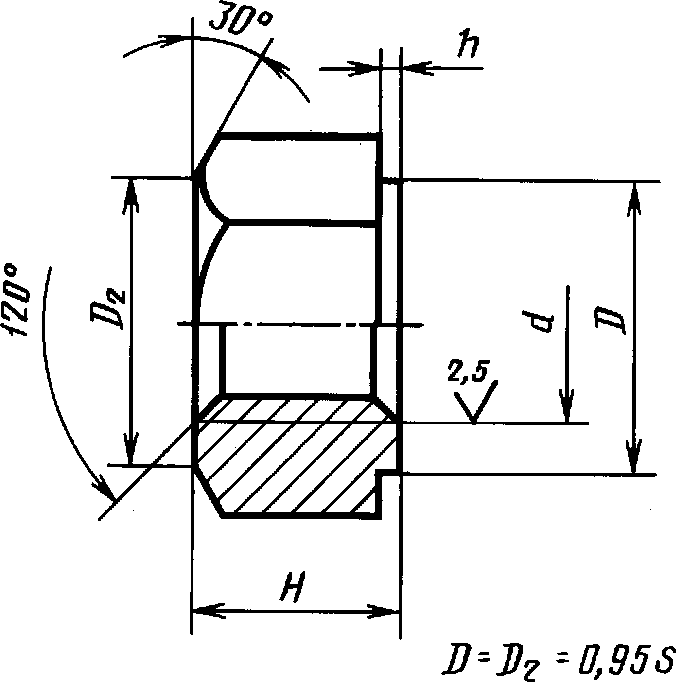 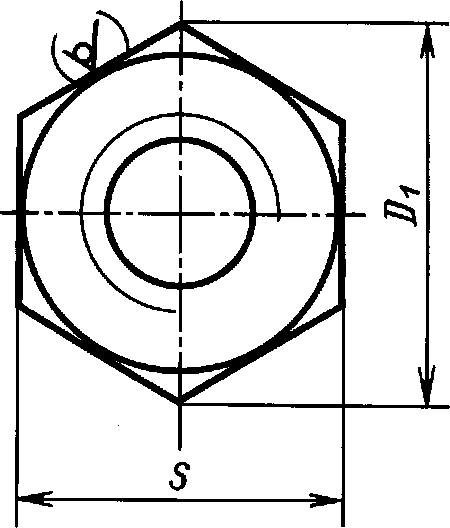 П ример условного обозначения гайки с диаметром резьбы d =36 мм, из стали
марки 35Х, без покрытия:Гайка М36. 35Х ГОСТ 10495-80
То же, с покрытием 02 толщиной 6 мкм:Гайка М36. 35X 026 ГОСТ 10495-80
(Измененная редакция, Изм. № 1).ТЕХНИЧЕСКИЕ ТРЕБОВАНИЯГайки следует изготовлять в соответствии с требованиями настоящего стандарта по рабо-
чим чертежам, утвержденным в установленном порядке.Гайки следует изготовлять из сортового проката и поковок.Марки сталей и параметры их применения должны соответствовать указанным в табл. 2.Таблица 2п римечание. Допускается по согласованию между потребителем и изготовителем применять стали
других марок, разрешенных Госгортехнадзором, если их механические свойства не ниже указанных в табл. 3.Заготовки для гаек следует подвергать термической обработке — закалке и отпуску. Режи-
мы термической обработки приведены в приложении.Механические свойства заготовок при температуре 20 °С в термически обработанном
состоянии должны соответствовать указанным в табл. 3.Таблица 3(Измененная редакция, Изм. № 1).Сдаточными характеристиками являются временное сопротивление, условный предел
текучести, относительное удлинение и ударная вязкость.Резьба метрическая с крупным шагом — по ГОСТ 24705 с полем допуска 6Н по
ГОСТ 16093.Отклонение от перпендикулярности опорной поверхности гайки (угол а на черт. 2) отно-
сительно оси резьбы не должно быть более 30'.Допустимый уклон граней (угол р на черт. 2) и их непараллельностъ не должны быть более
30'.Обработанные поверхности гаек не должны иметь трещин, надрывов.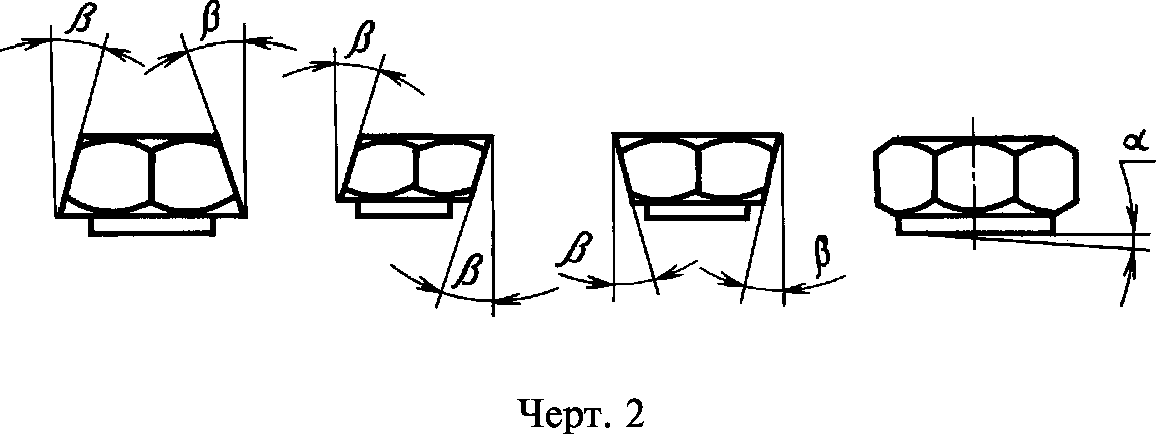 Резьба должна быть чистой и не должна иметь заусенцев, рванин, ниток с сорванной или
неполной резьбой. Вмятины на резьбе, препятствующие ввинчиванию проходного калибра, не
допускаются.Гайки, применяемые при температуре до 200 °С, по заказу потребителя следует изготов-
лять с покрытием. Вид покрытия — по ГОСТ 9.303. Толщина покрытия — по ГОСТ 9.306. Условное
обозначение покрытия — по ГОСТ 1759.0.Защитные покрытия должны быть однородными, пузыри и отслаивания не допускаются.Требования к шероховатости поверхности под покрытие — по ГОСТ 9.301.ПРАВИЛА ПРИЕМКИПравила приемки — по ГОСТ 17769.Каждая гайка должна быть подвергнута проверке на соответствие требованиям пп. 1.1,
2.7-2.14, 5.1, 5.2.Гайки следует предъявлять к приемке партиями.Партия должна состоять из гаек одного условного обозначения, изготовленных из одной партии
заготовок.Проверку гаек на соответствие требованиям п. 2.5 следует проводить на основании резуль-
татов испытаний каждой партии заготовок.Партия заготовок должна состоять из металла одной плавки и одной садки при термичес-
кой обработке.Испытания заготовок на твердость следует проводить в объеме 100 %. При длине заготовки
500 мм и более твердость измеряют на обоих концах и по ее длине с интервалом не более 500 мм.Один процент от партии заготовок, но не менее 2 шт., с нижним и верхним значениями
твердости в данной партии следует подвергать испытаниям на соответствие требованиям п. 2.5.Допускается отбирать заготовки для механических испытаний с промежуточными значениями
твердости. В этом случае твердость является сдаточной характеристикой.Число испытываемых образцов от каждой контролируемой заготовки должно быть: один —
на растяжение и два — на ударную вязкость.При получении неудовлетворительных результатов испытания механических свойств хотя
бы одного образца, следует проводить повторные испытания удвоенного числа образцов из тех же
заготовок или других этой же партии с той же твердостью только по виду испытаний, давших
неудовлетворительный результат.Партию считают годной, если при повторных испытаниях получены положительные
результаты.При получении неудовлетворительных результатов испытаний партия заготовок может быть
предъявлена к приемке вновь после испытания заготовок с последующим уровнем твердости.Заготовки с твердостью, не обеспечивающей получение требуемых механических свойств,
указанных в табл. 3, могут быть допущены к сдаче после повторной термической обработки с
проведением соответствующих испытаний.Число повторных термических обработок должно быть не более двух. Дополнительный отпуск
не считают повторной термической обработкой.МЕТОДЫ ИСПЫТАНИЙВнешний осмотр (пп. 2.10, 2.11, 5.1, 5.2) следует проводить без применения увеличитель-
ных приборов.Размеры гаек (пп. 1.1, 2.7—2.9) следует проверять предельными калибрами, шаблонами,
универсальными измерительными инструментами.Определение твердости (п. 2.5) — по ГОСТ 9012.Испытание на растяжение (п. 2.5) — по ГОСТ 1497.Испытание на ударную вязкость (п. 2.5) — по ГОСТ 9454, образец типа 1.Метод отбора проб — по ГОСТ 7564.Методы проверки качества и толщины покрытия (пп. 2.12—2.14) — по ГОСТ 9.302. Тол-
щину покрытия проверяют на торцах или гранях гайки.МАРКИРОВКА, УПАКОВКА, ТРАНСПОРТИРОВАНИЕ И ХРАНЕНИЕМаркировка гаек в зависимости от марки стали должна соответствовать указанной в
табл. 4.На гайках, в местах указанных в табл. 4, должна быть нанесена маркировка с указанием:номера партии;товарного знака предприятия-изготовителя.Высота знаков маркировки:2,5 мм — для гаек с d <21 мм;4 мм »	» с d>27 мм.Знаки маркировки должны быть отчетливо видны невооруженным глазом.Маркировку следует проводить ударным способом.Партия гаек должна сопровождаться паспортом, удостоверяющим их соответствие требо-
ваниям настоящего стандарта.Паспорт должен содержать следующие данные:наименование предприятия-изготовителя;условное обозначение гаек;число гаек;номер партии;марку стали;результаты испытаний (с указанием даты);обозначение настоящего стандарта;вид и толщину покрытия (для гаек с покрытием);штамп ОТК.(Исключен, Изм. № 1).Требования к упаковке, транспортированию, хранению и маркировке тары — по
ГОСТ 18160.При хранении в закрытом помещении гайки должны находиться в таре.Допускается по согласованию между потребителем и изготовителем гайки с покрытием
не подвергать консервации.Таблица 4Место маркировки30Х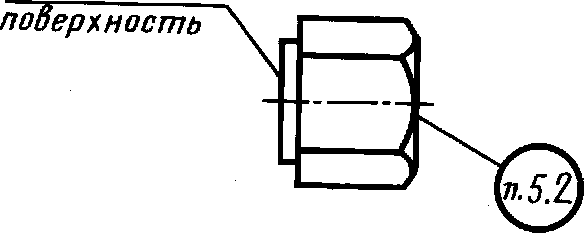 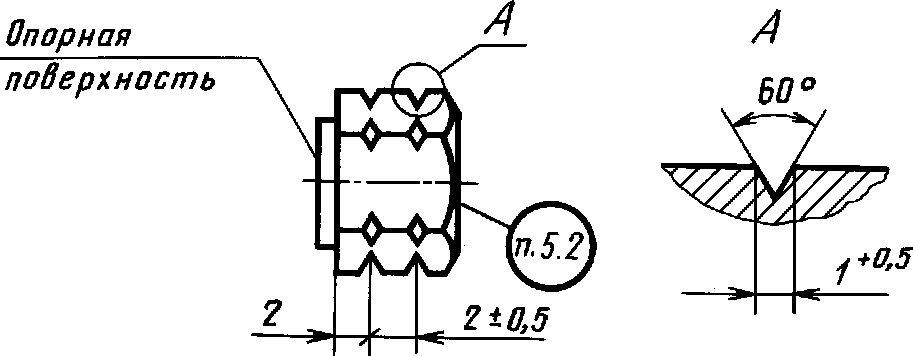 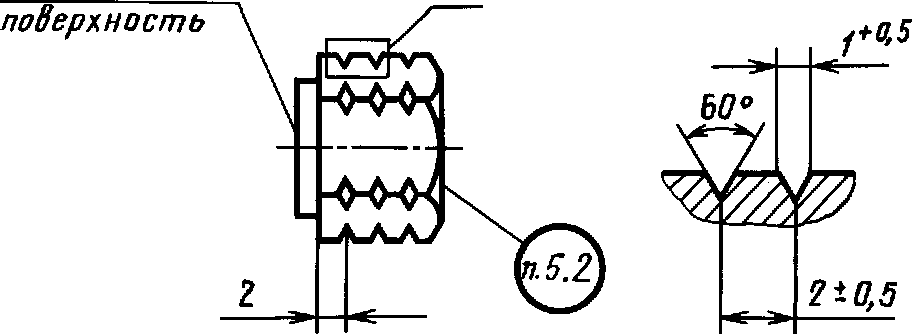 35Х, 38ХА, 40Х30ХМА, 35ХМ, 25Х1МФП римечание. Маркировка должна сохраняться при замене стали на равноценную.ПРИЛОЖЕНИЕРекомендуемоеРежимы термической обработки заготовокИНФОРМАЦИОННЫЕ ДАННЫЕРАЗРАБОТАН И ВНЕСЕН Министерством химического и нефтяного машиностроения СССРРАЗРАБОТЧИКИЕ.Я. Нейман; Л.Ф. Березин (руководитель темы)УТВЕРЖДЕН И ВВЕДЕН В ДЕЙСТВИЕ Постановлением Государственного комитета СССР по
стандартам от 30.12.80 № 6073ВЗАМЕН ГОСТ 10495-74ССЫЛОЧНЫЕ НОРМАТИВНО-ТЕХНИЧЕСКИЕ ДОКУМЕНТЫПроверен в 1990 г. Снято ограничение срока действия Постановлением Госстандарта от 25.02.91
№ 159ИЗДАНИЕ (октябрь 2005 г.) с Изменениями № 1, 2, утвержденными в июле 1986 г., феврале
1991 г. (НУС 11-86, 5-91)Редактор Р.Г. Говердовская
Технический редактор О.Н. Власова
Корректор М.С.Кабашова
Компьютерная верстка Л.И. ЗолотаревойПодписано в печать 24.10.2005. Формат 60х84*/8. Бумага офсетная. Гарнитура Таймс. Печать офсетная. Усллечл. 0,93.Уч.-издл. 0,70. Тираж 77 экз. Зак. 830. С 2078.ФГУП «Стандартинформ», 123995 Москва, Гранатный пер., 4.
www.gostinfo.ru info@gostinfo.ru
Набрано во ФГУП «Стандартинформ» на ПЭВМ.Отпечатано в филиале ФГУП «Стандартинформ» — тип. «Московский печатник», 105062 Москва, Лялин пер., 6.Номиналь-Размер «под ключ» SРазмер «под ключ» SДиаметр описанной
окружности DlДиаметр описанной
окружности DlДопуска-
емое смеще-
ние оси
отверстия
относительно
граней, не
болееВысота
бурга h
Н14ный диа-
метр резьбы
dНомин.Пред.откл.Диаметр
бурта DВысота Н
Ь14Номин.Пред.ОТКЛ.Допуска-
емое смеще-
ние оси
отверстия
относительно
граней, не
болееВысота
бурга h
Н14Масса, кг121918,01221,9-0,80,0191422-0,2820,91425,40,90,352,00,0311624-0,2822,81627,70,90,350,039203028,52034,6-1,00,077223230,42236,9—1,13,00,0932436-0,3434,22441,61,30,403,00,1332741-0,3439,02747,31,30,400,194304643,73053,1-1,40,277335047,53357,7-1,50,389365552,33663,51,74,00,446396057,03969,31,70,500,6374265-0,4061,84275,01,80,777457066,54580,81,85,01,100487571,34886,51,95,01,197528076,05292,31,90,601,4205685-0,8780,85698,0-1,20,601,688Предельные параметры примененияПредельные параметры примененияМарка сталиОбозначение стандартаТемпература, °СУсловное давление, МПа
(кгс/см2)ЗОХОт минус 50
до плюс 200- 63 (630)35Х, 38ХА, 40ХГОСТ 4543От минус 50
до плюс 400- 80 (800)30ХМА, 35ХМОт минус 50-100 (1000)25Х1МФГОСТ 20072до плюс 510-100 (1000)Марка сталиУсловный предел
текучести а0,,
МПа (кгс/мм2)Временное
сопротивление
ав, МПа (кгс/мм2)Относительное
удлинение 65, %Ударная
вязкость ян,
Дж/см2 (кгс • м/см2)Твердость НВне менеене менеене менеене менееЗОХ392 (40)618 (63)17187 ... 22935Х, 38ХА, 40Х657 (67)16588 (6)21230ХМА, 35ХМ,
25Х1МФ490 (50)657 (67)16248Марка сталиЗакалкаЗакалкаОтпускОтпускМарка сталиТемпература нагрева, °СОхлаждающая средаТемпература нагрева, °СОхлаждающая средаЗОХ850-870580-62035Х850-870560-60038ХА850-870560-60040Х850-870Масло560-600Вода или масло30ХМА850-880580-62035ХМ850-880590-63025Х1МФ930-960680-720Обозначение НТД, на который дана ссылкаНомер пунктаГОСТ 9.301-862.14ГОСТ 9.302-884.7ГОСТ 9.303-842.12ГОСТ 9.306-852.12ГОСТ 1497-934.4ГОСТ 1759.0-872.12ГОСТ 4543-712.3ГОСТ 7564-974.6ГОСТ 9012-594.3ГОСТ 9454-784.5ГОСТ 16093-20042.7ГОСТ 17769-833.1ГОСТ 18160-725.8ГОСТ 20072-742.3ГОСТ 24705-20042.7